KAN JIJ ALLES VINDEN ?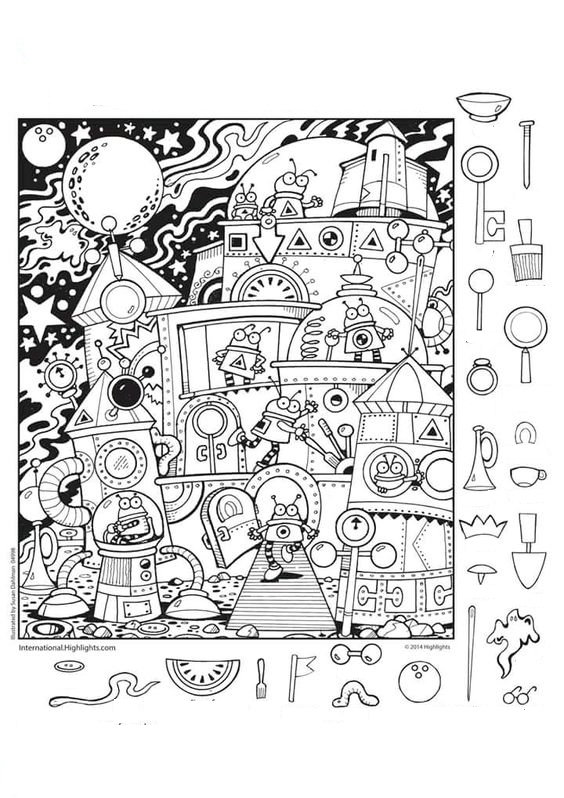 